KAPAP                                                                            ПОСТАНОВЛЕНИЕ26 февраль 2021 й.                                № 4                    26 февраля 2021 г.Об  утверждении муниципальной программы «Благоустройство населённых пунктов сельского поселения Ижболдинский сельсовет муниципального района Янаульский район Республики Башкортостан на  2020 - 2022 годы»».        В соответствии с Федеральным законом  от 06.10.2003 г. № 131-ФЗ «Об общих принципах организации местного самоуправления в Российской Федерации», п.20 ст.3 Устава сельского поселения Ижболдинский сельсовет,  в целях установления единого порядка содержания территории и осуществления мероприятий по благоустройству, повышения ответственности физических и юридических лиц за соблюдением чистоты и порядка, Администрация  сельского поселения Ижболдинский сельсовет ПОСТАНОВЛЯЕТ:1.Утвердить муниципальную программу «Благоустройство населенных пунктов сельского поселения Ижболдинский сельсовет муниципального района Янаульский район Республики Башкортостан на 2020-2022 годы»согласно приложению.2. Финансирование Программы, начиная с 2020года, осуществлять в пределах средств, предусмотренных в муниципальном бюджете  сельского поселения Ижболдинский сельсовет на соответствующий финансовый год.3. Обнародовать данное постановление на информационном стенде администрации сельского поселения Ижболдинский сельсовет муниципального района Янаульский район Республики Башкортостан, по адресу: 452822, РБ, Янаульский район, с. Ижболдино, ул. Школьная, д.32 и разместить на  сайте  сельского поселения Ижболдинский  сельсовет муниципального района Янаульский район Республики Башкортостан по адресу: http://igboldino.ru/4.Данное постановление вступает в силу с 01 января 2020года.5. Контроль за исполнением настоящего постановления оставляю за собой.Глава сельского поселения                                  И.Т.Садритдинова       БАШKОРТОСТАН РЕСПУБЛИКАHЫ ЯNАУЫЛ  РАЙОНЫ МУНИЦИПАЛЬ РАЙОНЫНЫN  Ишбулды АУЫЛ СОВЕТЫ АУЫЛ БИЛEМEHЕ  ХАКИМИEТЕ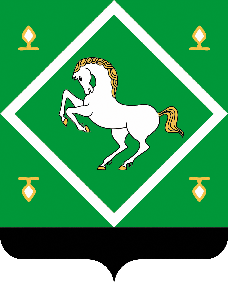 Администрациясельского поселенияИЖБОЛДИНСКИЙ СЕЛЬСОВЕТ МУНИЦИПАЛЬНОГО  района ЯНАУЛЬСКИЙ РАЙОН РЕСПУБЛИКИ БАШКОРТОСТАН